Publicado en Barcelona el 09/04/2021 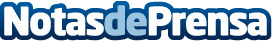 Aranda se convierte en la primera agencia de diseño ética en EspañaPublica en su página web los datos de facturación, beneficios, salarios, clientes, satisfacción de los empleados, etc.Datos de contacto:Comunicación Aranda931270347Nota de prensa publicada en: https://www.notasdeprensa.es/aranda-se-convierte-en-la-primera-agencia-de Categorias: Nacional Comunicación Marketing Recursos humanos http://www.notasdeprensa.es